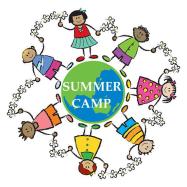 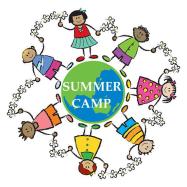 Calvary United Methodist Preschool2019 Summer Camp Information$115/week, $100/ 3weeks or more7/8-7/12	Cooking and Baking w/ author Laura Numeroff7/15-7/19			Diggin’ Dinosaurs				7/22-7/26		Lego Frenzy					7/29-8/2			Exercise & Fitness			8/5-8/9			Artist Week8/12-8/16	So you Want to be in the Circus?Hours are 9-12, ALL children, ages 3.5-6 are welcome! Must be potty trained and have finished 1 year of preschool. For a small extra fee, there will be an optional math and reading group offered. 						